ГОСТ 22689.2-89Группа Ж21ГОСУДАРСТВЕННЫЙ СТАНДАРТ СОЮЗА ССРТРУБЫ ПОЛИЭТИЛЕНОВЫЕ КАНАЛИЗАЦИОННЫЕИ ФАСОННЫЕ ЧАСТИ К НИМКонструкцияPolyethylene waste-pipes and fittings.ConstructionОКП 49 2600     Дата введения 1989-10-01ИНФОРМАЦИОННЫЕ ДАННЫЕ1. РАЗРАБОТАН И ВНЕСЕН Министерством промышленности строительных материалов СССРРАЗРАБОТЧИКИ О.П. Михеев, канд. техн. наук (руководитель темы); В.И. Фельдман, канд. техн. наук; Л.П. Жаброва; Н.Г. Кулихина; А.Н. Афонин, канд. техн. наук; Р.Ф. Локшин, канд. техн. наук; С.В. Ехлаков, канд. техн. наук; И.В. Гвоздев; В.И. Терехин; А.А. Васильев; Л.С. Васильева; А.П. Чекрыгин2. УТВЕРЖДЕН И ВВЕДЕН В ДЕЙСТВИЕ Постановлением Государственного строительного комитета СССР от 16.06.89 № 933. ВЗАМЕН ГОСТ 22689.2-77 - ГОСТ 22689.20-774. ССЫЛОЧНЫЕ НОРМАТИВНО-ТЕХНИЧЕСКИЕ ДОКУМЕНТЫВНЕСЕНА поправка, опубликованная в ИУС N 11 1990 г.Поправка внесена юридическим бюро "Кодекс" по тексту ИУС N 11 1990 г.Настоящий стандарт распространяется на трубы и фасонные части к ним (далее - изделия) из полиэтилена низкого (ПНД) и высокого (ПВД) давления , предназначенные для систем внутренней канализации зданий, и комплектующие детали к ним.Технические требования, правила приемки, методы испытания, маркировка, упаковка, транспортирование, хранение и гарантии изготовителя труб и фасонных частей должны соответствовать указанным в ГОСТ 22689.0.1. Трубы1.1. Канализационные трубы следует изготовлять прямыми отрезками длиной 2; 3; 5,5; 6 и 8 м с размерами, указанными на черт.1 и в табл.1.По согласованию изготовителя с потребителем допускается изготовление труб другой длины.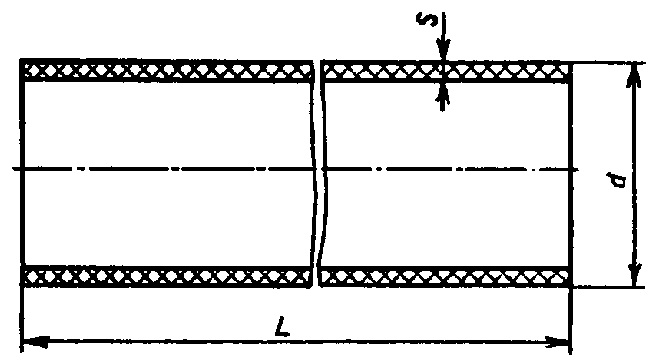 Черт.1Таблица 1ммПримечания:1. Допускается до 01.01.91 по согласованию с потребителем изготовление труб номинальным наружным диаметром 48,6 и 107,5 мм по утвержденной конструкторской документации с предельными отклонениями от размеров, указанными для изделий номинальным диаметром 50 и 110 мм.2. Теоретическая масса труб приведена в табл.22 приложения.Пример условного обозначения  трубы канализационной наружным диаметром 110 мм длиной 6000 мм из ПНД: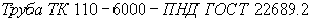 2. Раструбы и гладкие концы фасонных частей2.1. Конструкция и размеры раструбов и гладких концов фасонных частей типа Кк должны соответствовать указанным на черт.2 и в табл.2, типа Сс - на черт.3 и в табл.3, типа Рр - на черт.4 и в табл.4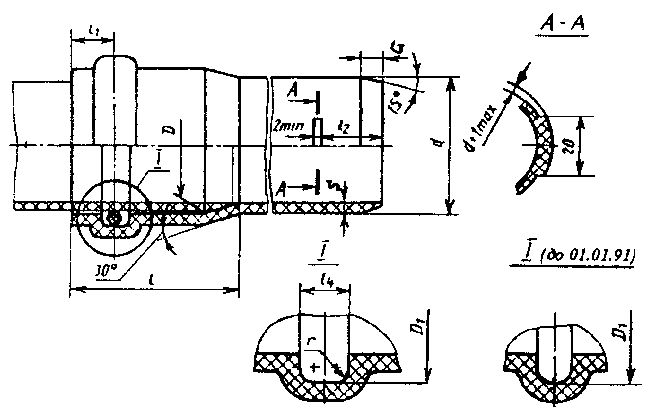 Черт.2Таблица 2ммПродолжение табл.2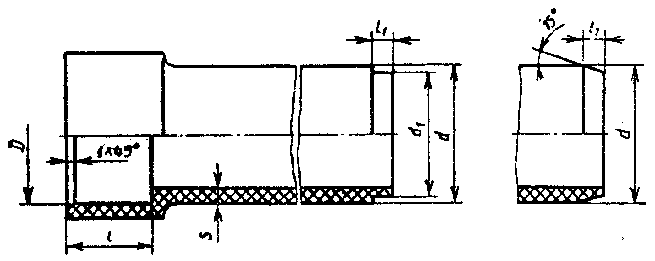 Черт.3Таблица 3мм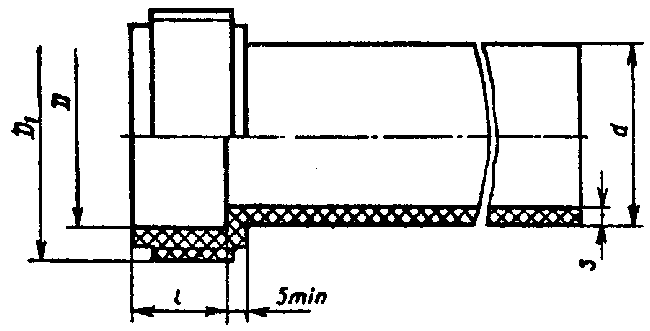 Черт.4Таблица 4ммПримечания:1. Допускается до 01.01.91 по согласованию с потребителем изготовление фасонных частей для труб номинальным наружным диаметром 48,6 и 107,5 мм по утвержденной конструкторской документации с отклонениями от размеров, указанными для изделий диаметром 50 и 110 мм.2. Теоретическая масса фасонных частей приведена в табл.23 приложения.3. Патрубки3.1. Патрубки следует изготовлять типов:Патрубок типа КС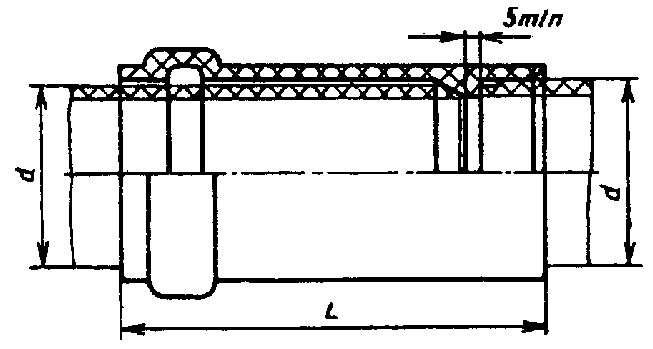 Черт.5Патрубок типа Кс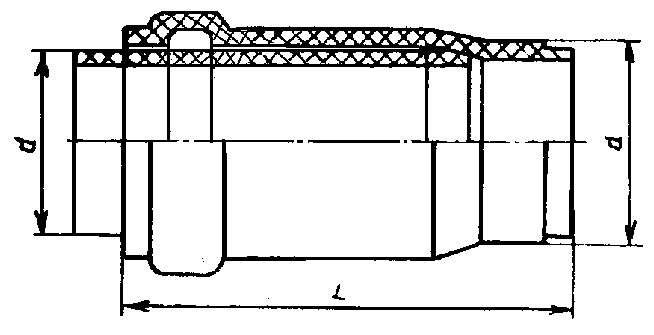 Черт.6Патрубок типа Рс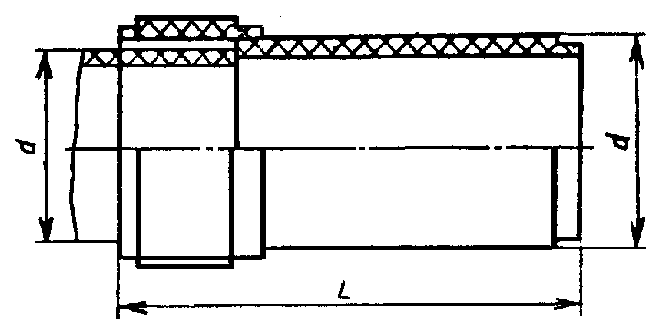 Черт.7Патрубок типа СР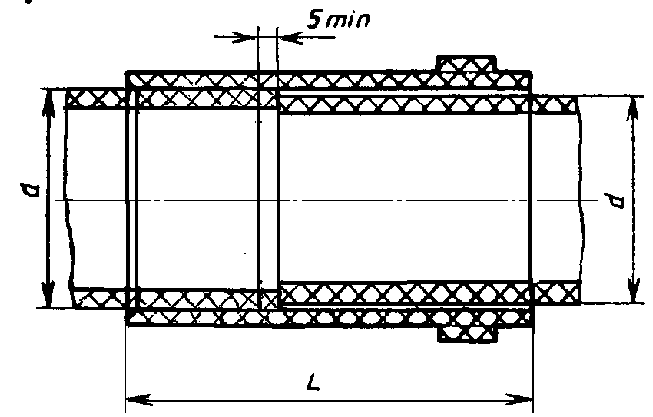 Черт.83.2. Размеры патрубков должны соответствовать указанным в табл.5Таблица 5ммПример условного обозначения патрубка типа КС для труб диаметром 50 мм из ПНД: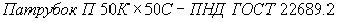 4. Патрубки компенсационные4.1. Компенсационные патрубки следует изготовлять типов:Компенсационный патрубок типа Кк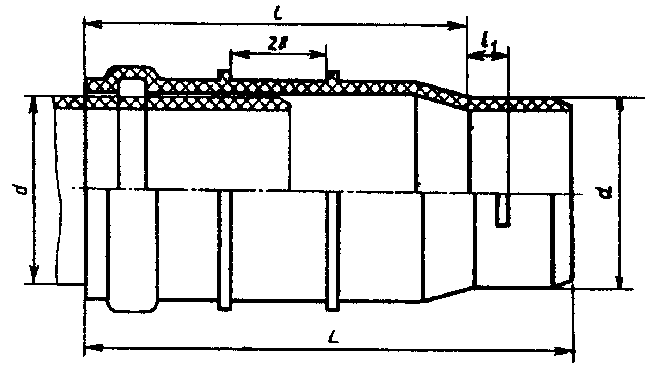 Черт.9Компенсационный патрубок типа КС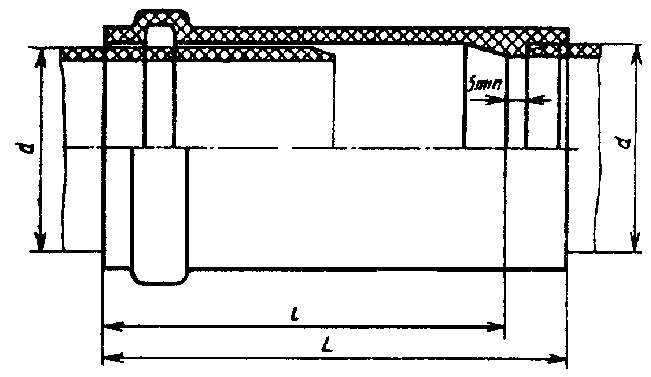 Черт.10Компенсационный патрубок типа Кс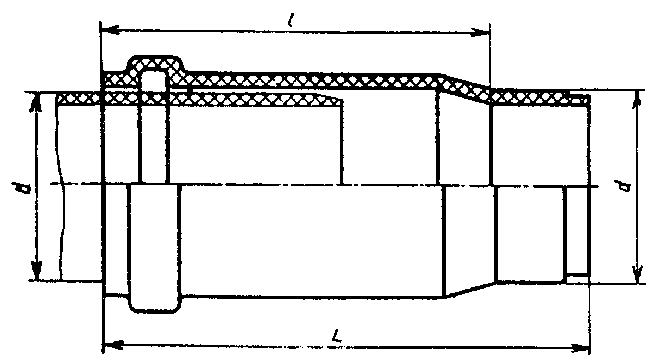 Черт.114.2. Размеры компенсационных патрубков различных типов должны соответствовать указанным в табл.6.Таблица 6ммПример условного обозначения компенсационного патрубка типа Кс из ПНД для соединения труб диаметром 110 мм: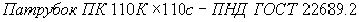 5. Патрубки переходные5.1. Переходные патрубки следует изготовлять типов:Патрубок типа кК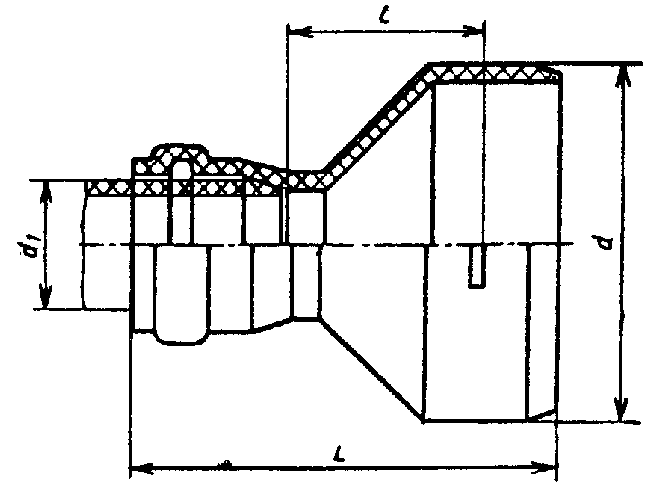 Черт.12Патрубок типа сК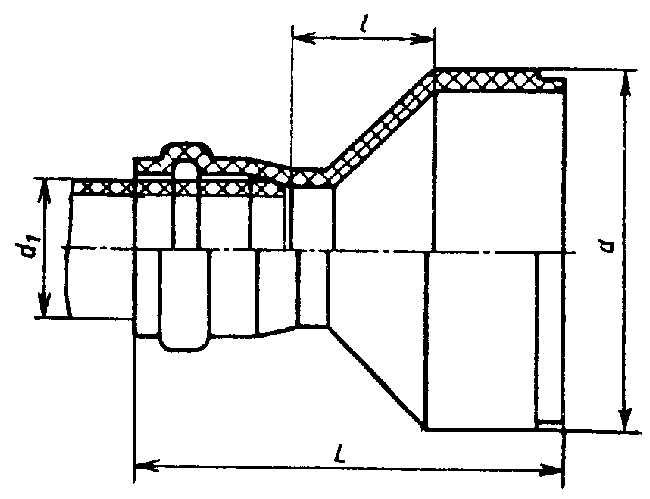 Черт.13Патрубок типа сС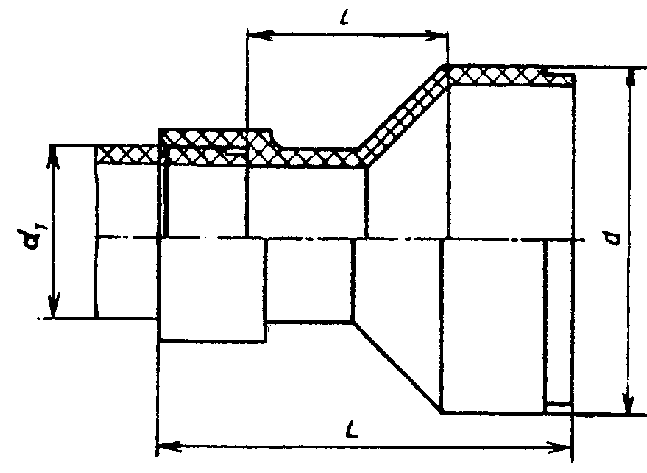 Черт.14Патрубок типа сР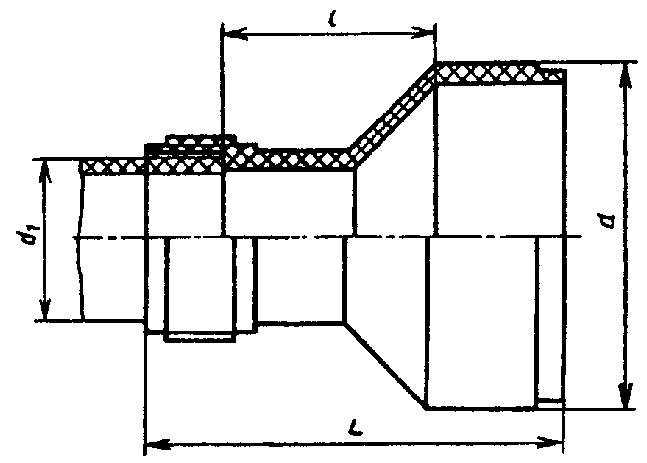 Черт.155.2. Размеры переходных патрубков должны соответствовать указанным в табл.7.Таблица 7ммПример условного обозначения переходного патрубка типа кК из ПНД для соединения труб диаметрами 90 и 50 мм: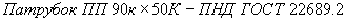 6. Патрубки приборные6.1. Приборные патрубки следует изготовлять следующих типов:Патрубок типа Ук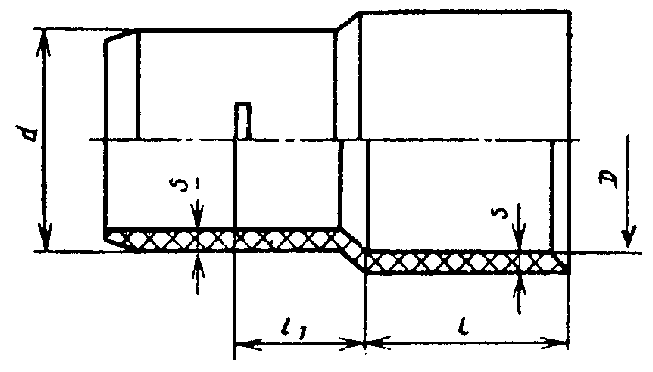 Черт.16Патрубок типа УС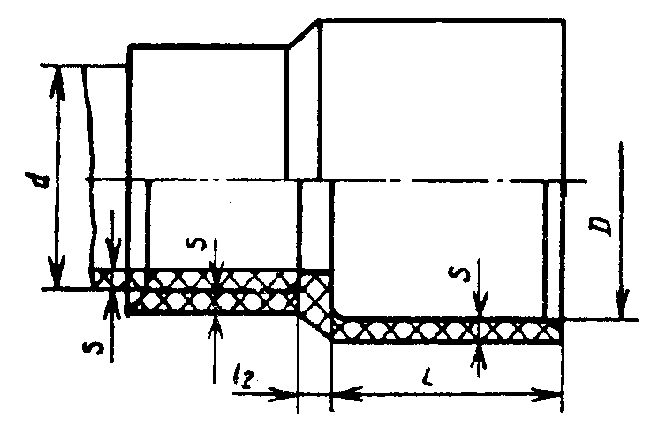 Черт.17     6.2. Размеры приборных патрубков должны соответствовать указанным в табл.8.Таблица 8ммПример условного обозначения приборного патрубка типа Ук диаметром 110 мм из ПНД для присоединения к выпуску унитаза: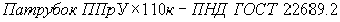 7. Отводы приборные7.1. Приборные отводы следует изготовлять следующих типов:Отвод типа УС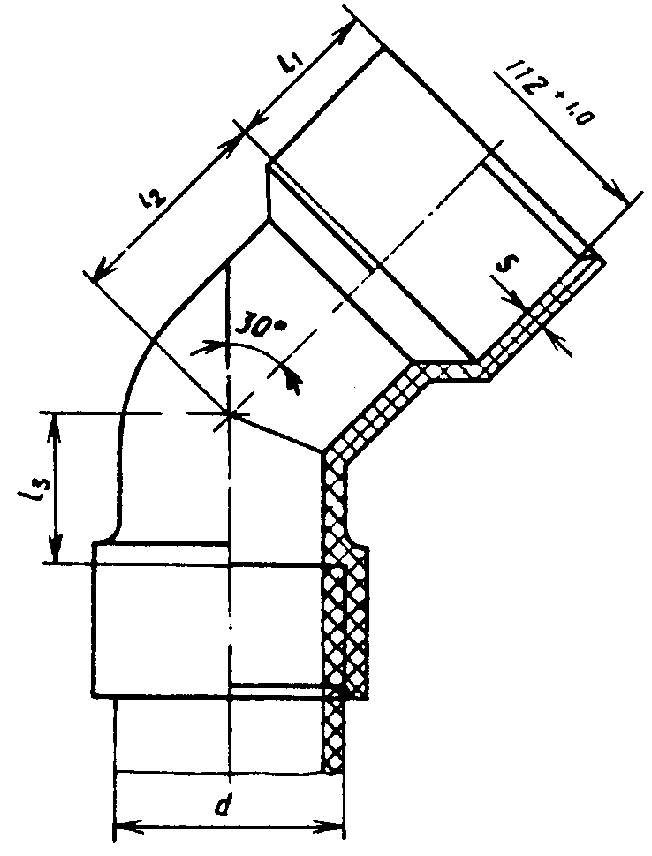 Черт.18Отвод типа Ук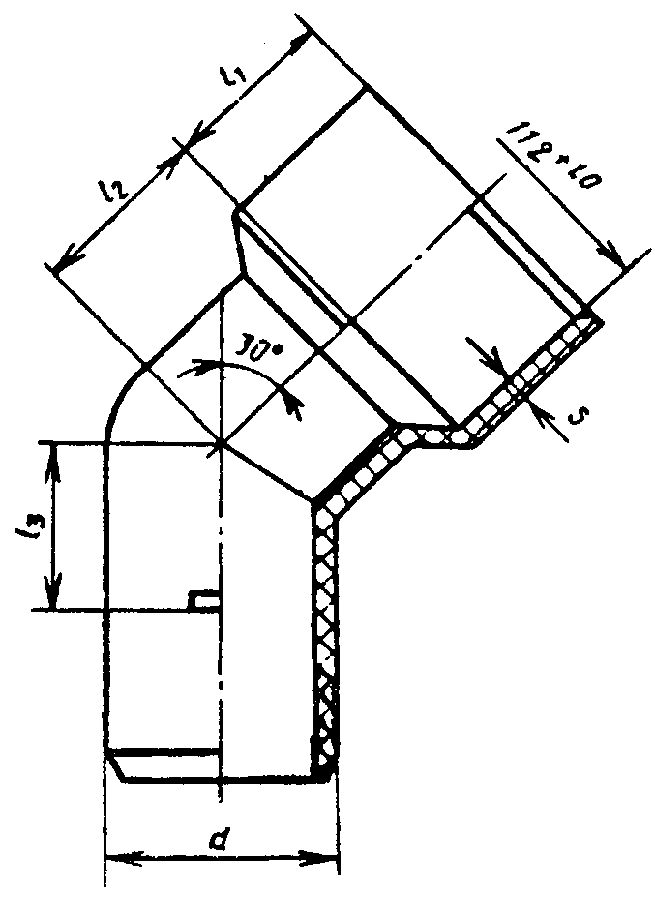 Черт.197.2. Размеры приборных отводов должны соответствовать указанным в табл.9.Таблица 9ммПример условного обозначения отвода приборного типа УС диаметром 110 мм из ПНД для присоединения к выпуску унитаза: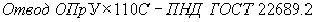 8. Отводы8.1. Отводы следует изготовлять типов:8.2. Размеры отводов должны соответствовать указанным в табл. 10.Таблица 10ммПримечание. Размеры 50х40 даны для отводов типов СК и СРПример условного обозначения отвода типа СР с углом из ПНД для соединения с трубами 50 мм и 40 мм: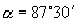 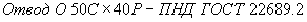 То же, типа СК с углом :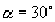 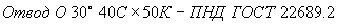 9. Тройники9.1. Тройники следует изготовлять типов:Тройник типа КкК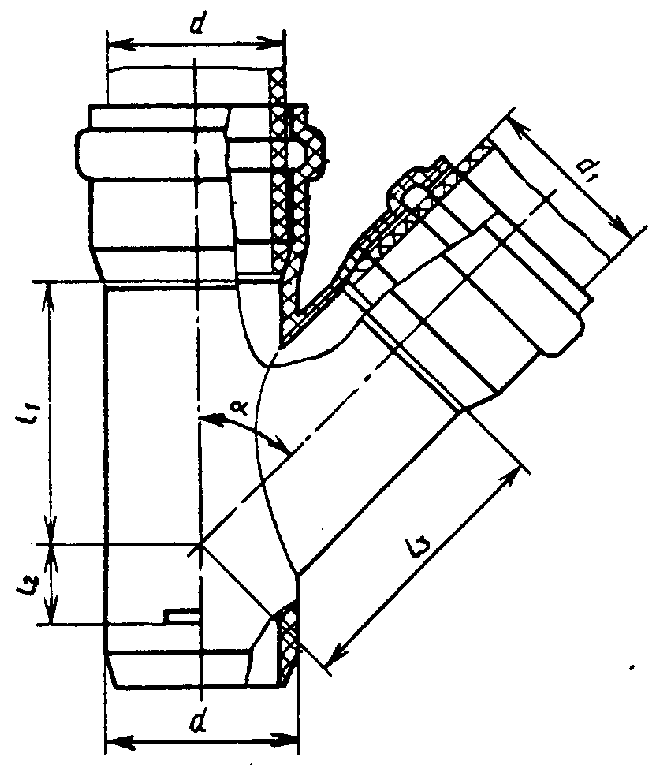 Черт.24Тройник типа КкудК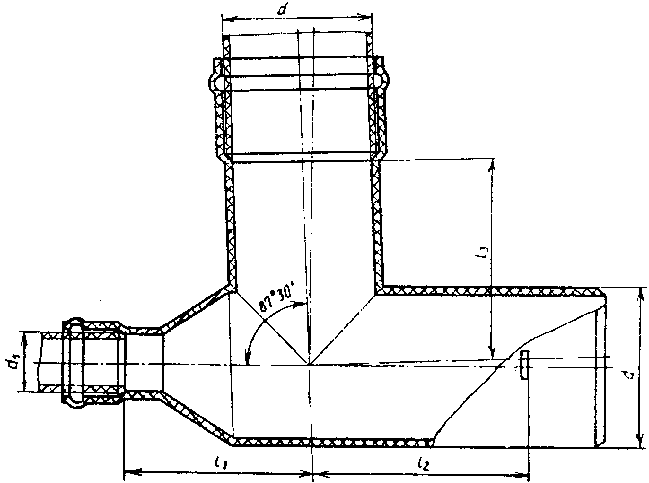 Черт.25Тройник типа КудкК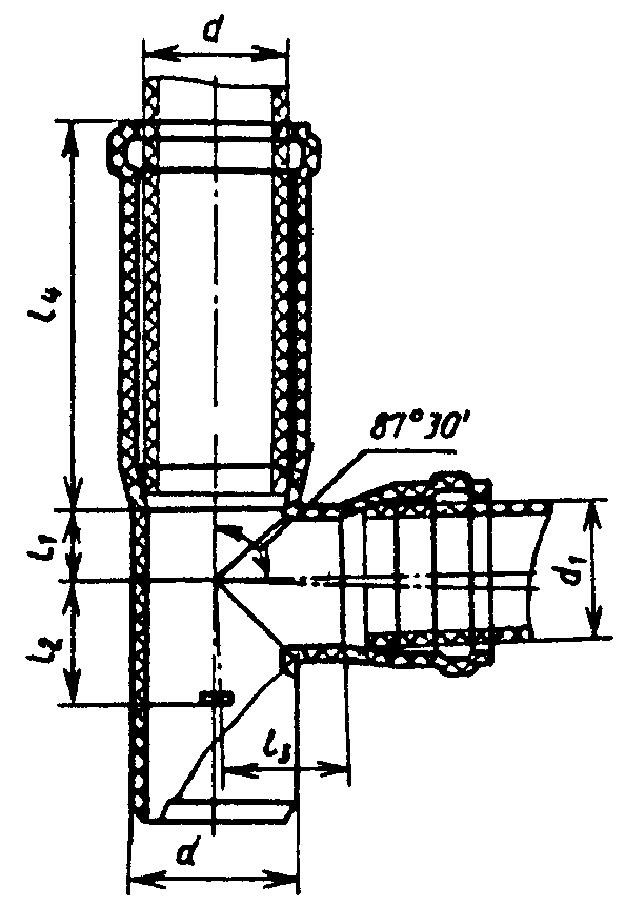 Черт.26Тройник типа КСК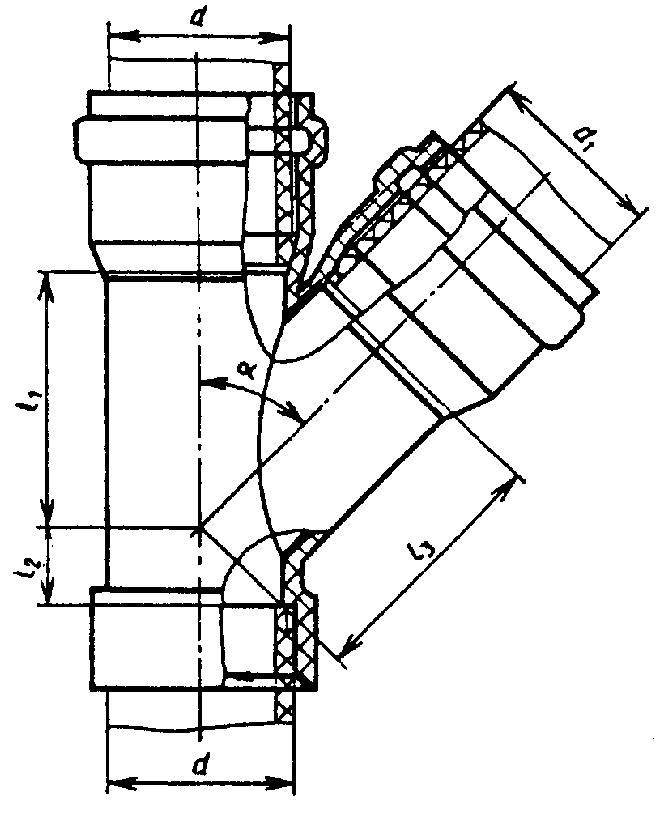 Черт.27Тройник типа ССК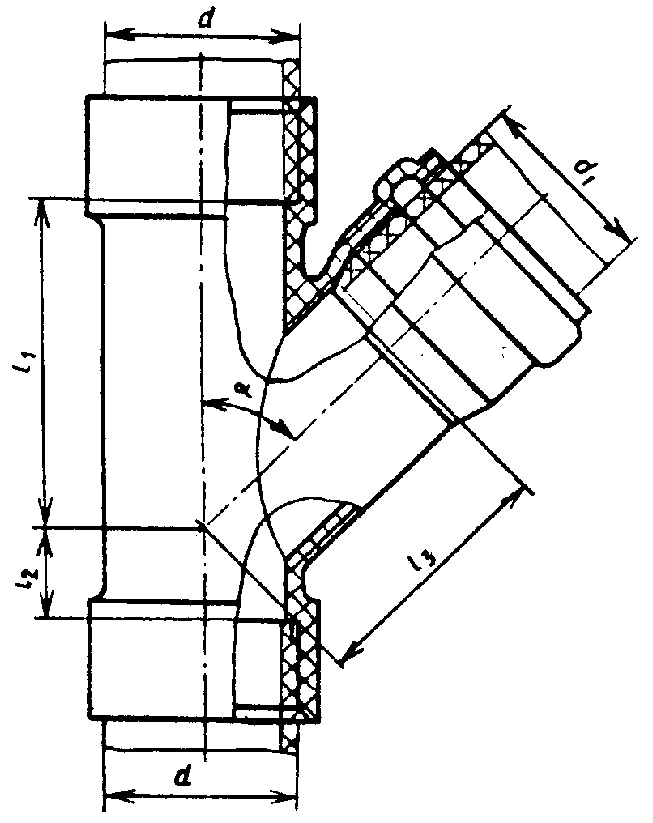 Черт.28Тройник типа ССС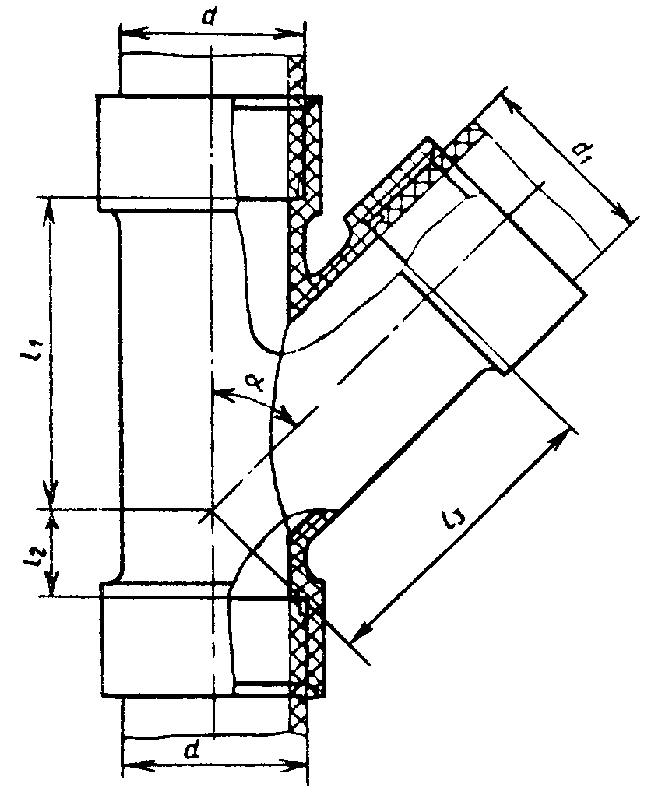 Черт.29Тройник типа РСР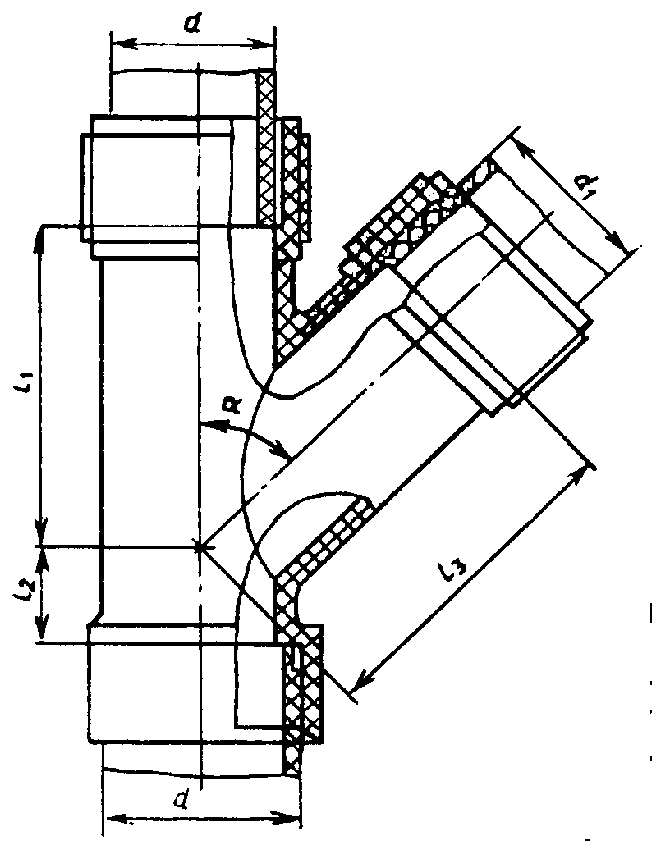 Черт.30Тройник типа ССР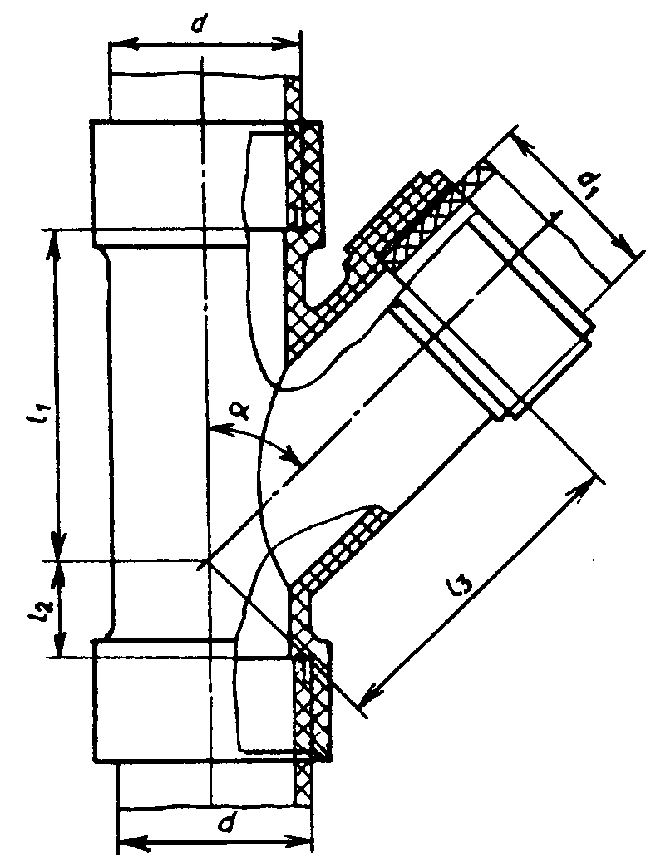 Черт.31Тройник типа СкК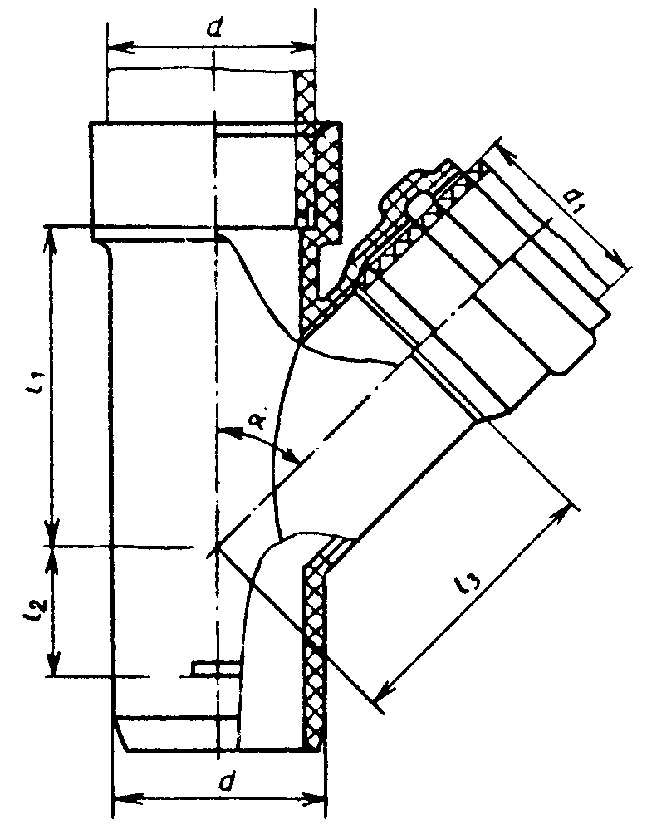 Черт.329.2. Размеры тройников типов КкК, КудкК, КСК, ССК, ССС, РСР, ССР, СкК должны соответствовать указанным в табл.11, а тройника типа КкудК - в табл.12Таблица 11ммТаблица 12ммПример условного обозначения тройника типа КСК с углом для соединения с трубами диаметром 110 мм и 50 мм из ПНД: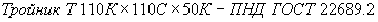 То же, тройника типа КСК с углом для соединения труб тех же диаметров из ПНД: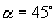 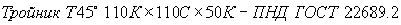 10. Крестовины10.1. Крестовины следует изготовлять типов:Крестовина типа КкКК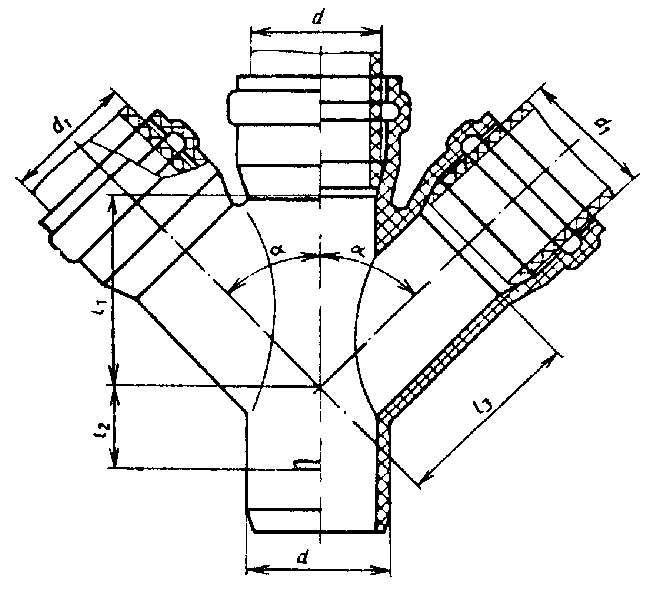 Черт.33Крестовина типа СкКК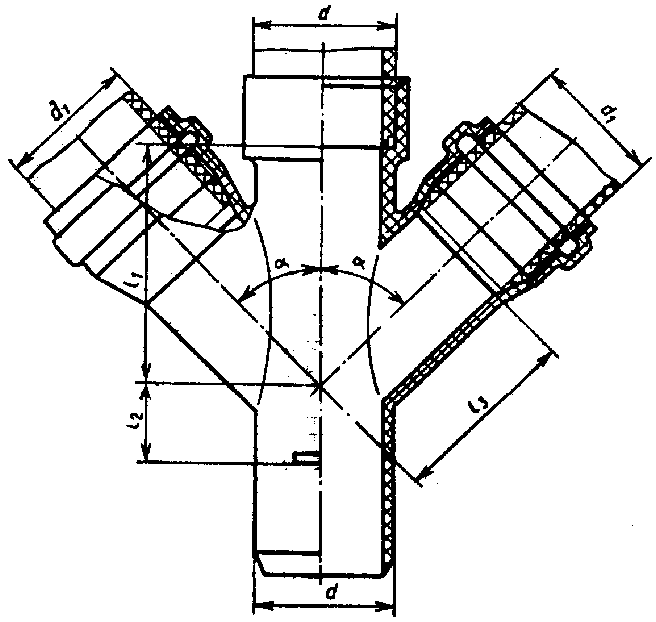 Черт.34Крестовина типа СССР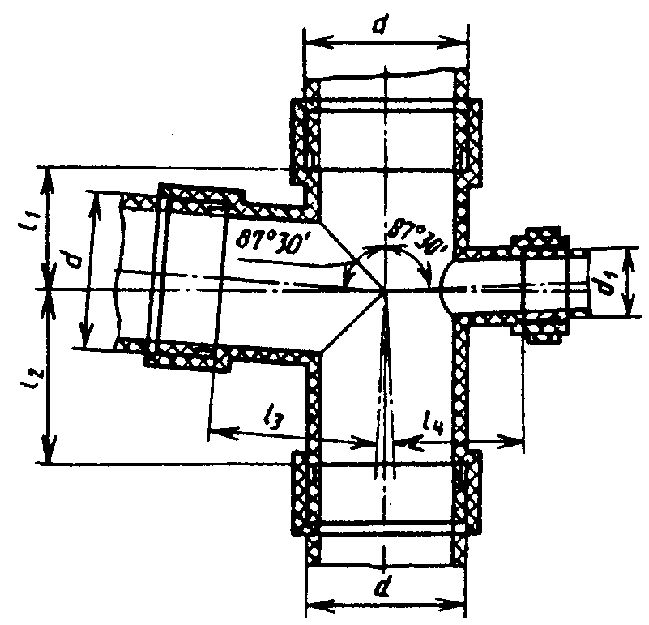 Черт.35Крестовина типа СССК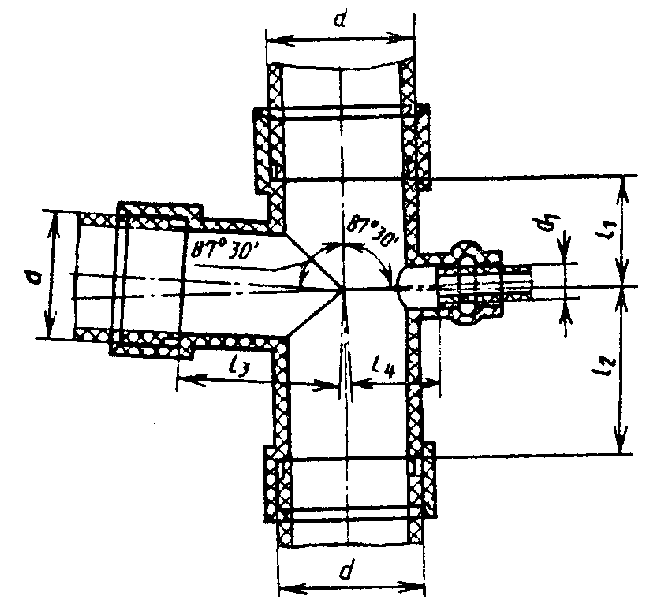 Черт.36Крестовина типа СССС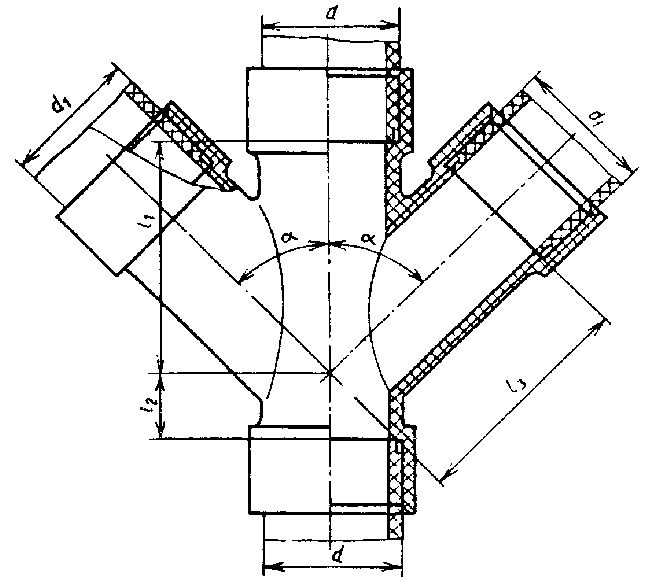 Черт.3710.2. Размеры крестовин должны соответствовать указанным в табл.13.Таблица 13ммПример условного обозначения крестовины типа СкКК с углом для соединения с трубами диаметром 110 мм из ПНД: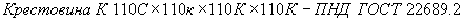 11. Крестовины со смещенными осями отводов11.1. Крестовины со смещенными осями отводов следует изготовлять типов:Крестовина со смещенными осями отводов типа КкКК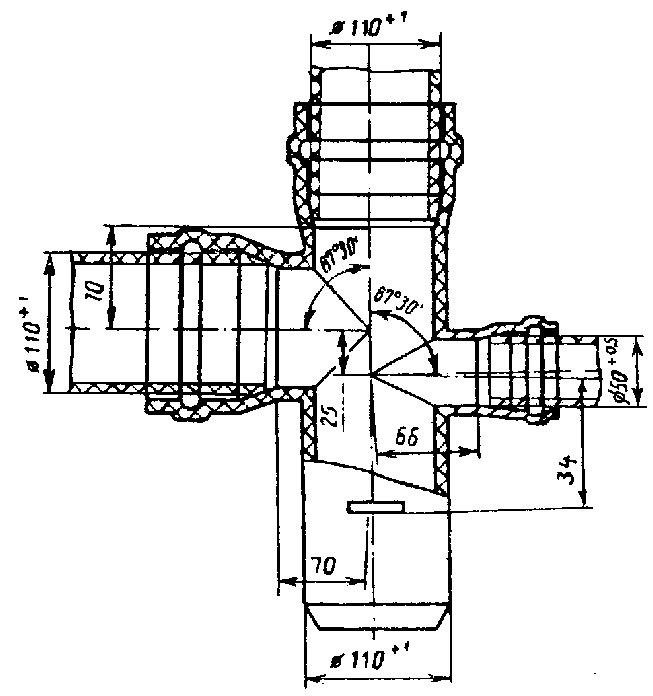 Черт.38Крестовина со смещенными осями отводов типа СкКК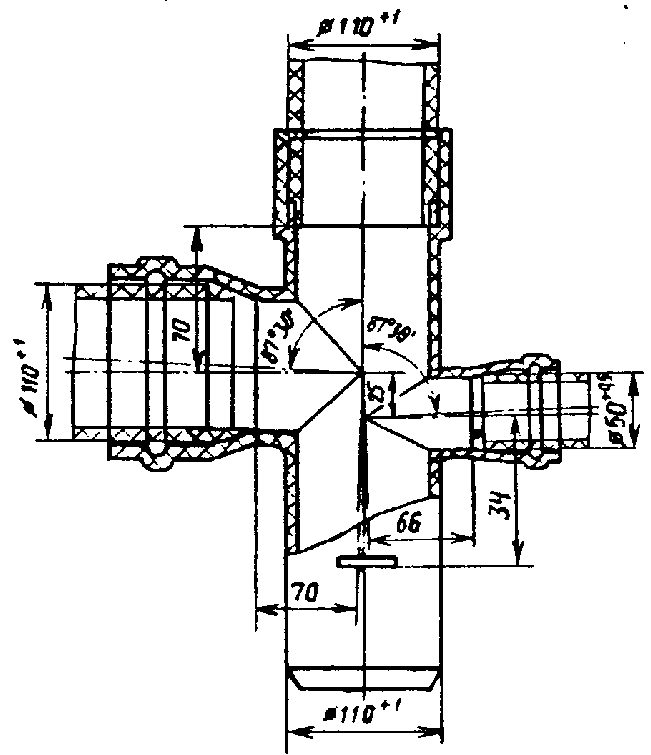 Черт.39Пример условного обозначения крестовины со смещенными осями отводов типа СкКК для соединения труб диаметрами 110 мм и 50 мм из ПНД: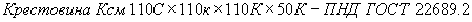 12. Тройники универсальные12.1. Тройники универсальные следует изготовлять типов:Универсальный тройник типа КкКс (или КкКсс)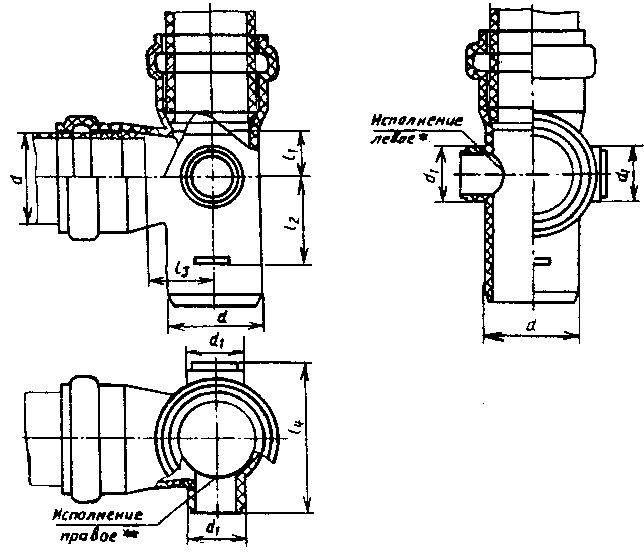 ________________  *В случае правого исполнения - глухая стенка.**В случае левого исполнения - глухая стенка.Черт.40Универсальный тройник типа СССС (или ССССС)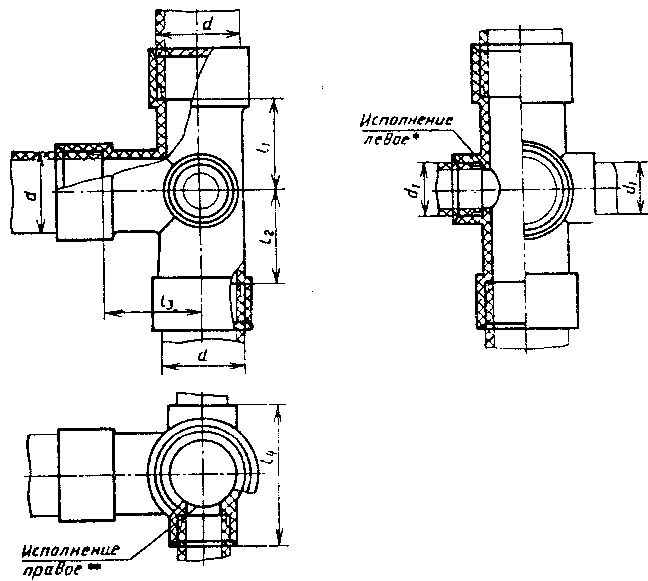 ________________ *В случае правого исполнения - глухая стенка.**В случае левого исполнения - глухая стенка.Черт.4112.2. Размеры универсальных тройников должны соответствовать указанным в табл.14.Таблица 14ммПример условного обозначения тройника универсального типа КкКс с правым боковым отводом диаметром 50 мм для соединения с трубами диаметром 110 мм из ПНД: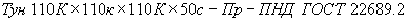 То же, для левого исполнения: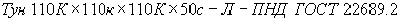 То же, тройника универсального типа ССССС с двумя боковыми отводами диаметром 50 мм для соединения с трубами диаметром 90 мм из ПНД: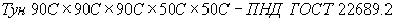 13. Муфты13.1. Муфты следует изготовлять типов:Муфта типа КК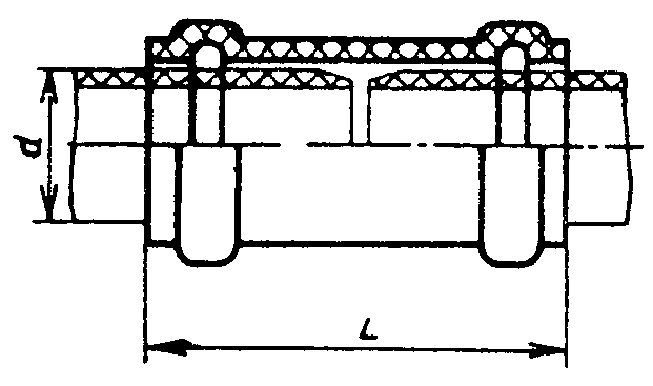 Черт.42Муфта типа ССИсполнение 1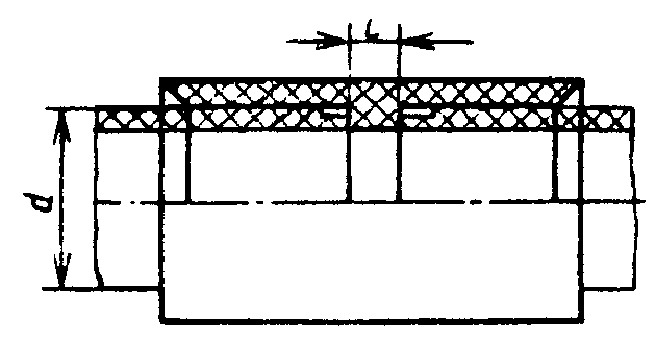 Исполнение 2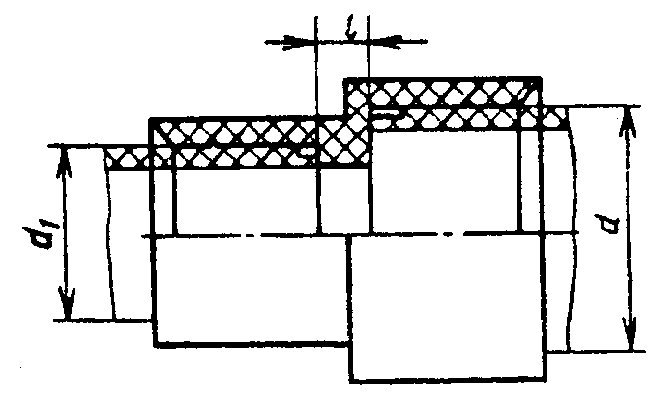 Черт.4313.2. Размеры муфт должны соответствовать указанным в табл.15.Таблица 15ммПример условного обозначения муфты типа СС для соединения труб диаметрами 50 мм и 40 мм из ПНД: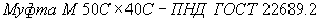 14. Ревизии14.1. Ревизии следует изготовлять типов:14.2 Размеры ревизий должны соответствовать указанным в табл.16.Таблица 16ммПример условного обозначения ревизии типа К для соединения с трубами диаметром 110 мм из ПНД: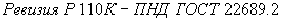 15. Заглушки и крышки15.1. Конструкция и размеры заглушек должны соответствовать черт.46 и табл.17, конструкция и размеры крышек - черт.47 и табл.18.ЗаглушкаЧерт.46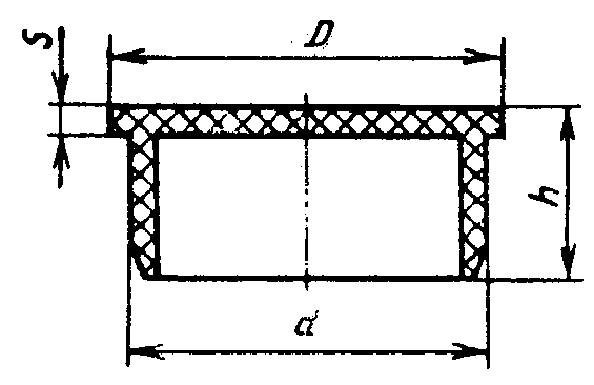 КрышкаИсполнение "а"               Исполнение "б"Черт.47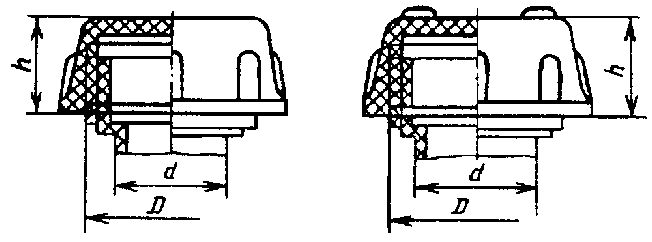 Таблица 17ммТаблица 18Пример условного обозначения заглушки для раструба фасонной части диаметром 110 мм из ПНД: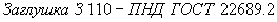 То же, крышки исполнения "б" для раструба фасонной части диаметром 50 мм из ПНД: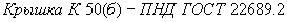 16. Гайки накидные16.1. Конструкция и размеры накидных гаек должны соответствовать указанным на черт.48 и в табл.19.Гайка накидная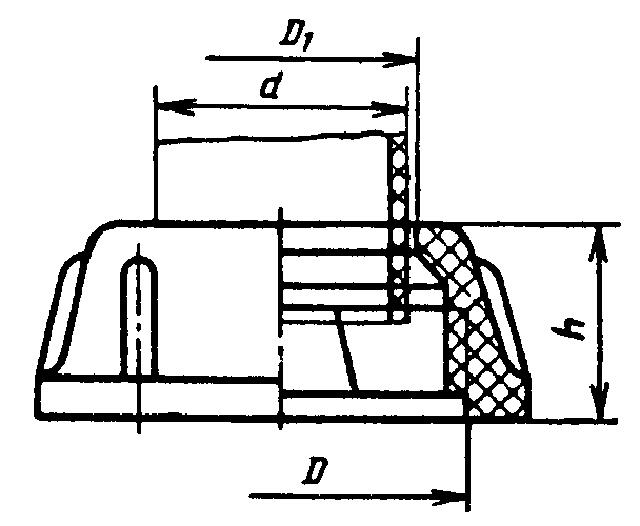 Черт.48Таблица 19ммПример условного обозначения гайки накидной канализационной из ПНД для труб диаметром 50 мм: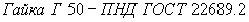 17. Лента прокладочная17.1. Лента прокладочная полиэтиленовая предназначена для установки между наружной поверхностью канализационного трубопровода и внутренней поверхностью металлических креплений.17.2. Конструкция и размеры прокладочной ленты должны соответствовать указанным на черт.49.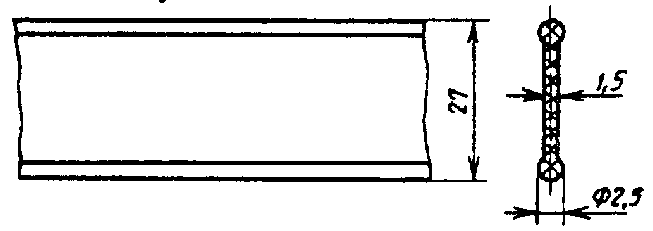 Масса 1 м - 0,020 кгЧерт.49Условное обозначение прокладочной ленты из ПВД: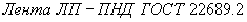 17.3. Ленту следует изготовлять из полиэтилена высокого давления по ГОСТ 16337.18. Кольца уплотнительные18.1. Резиновые уплотнительные кольца предназначены для комплектации канализационных фасонных частей из ПНД и ПВД.18.2. Конструкция и размеры уплотнительных колец должны соответствовать указанным на черт.50 и в табл.20.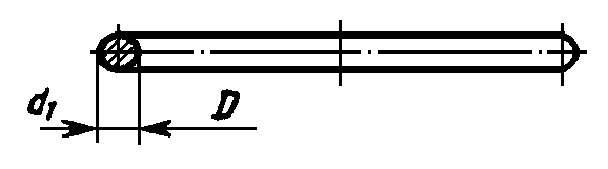 Черт.50Таблица 20ммПример условного обозначения уплотнительного кольца для комплектации фасонной части с номинальным диаметром 50 мм: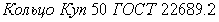 18.3. Резина для уплотнительных колец должна иметь твердость по Шору в пределах 30-45 и относительную остаточную деформацию после старения в воздушной среде при сжатии на 40% и температуре 70 °С в течение 24 ч не более 25%.19. Прокладки уплотнительные19.1. Уплотнительные прокладки предназначены для комплектации канализационных фасонных частей из ПНД и ПВД с резьбовыми раструбами.19.2. Конструкция и размеры уплотнительных прокладок должны соответствовать указанным на черт.51 и в табл.21.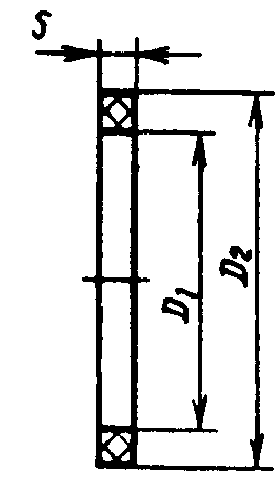 Черт. 51Таблица 21ммПример условного обозначения уплотнительной прокладки для канализационной фасонной части с номинальным диаметром резьбового раструба 50 мм: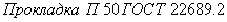 19.3. Уплотнительные прокладки следует изготовлять из резины по ГОСТ 7338 или из формовой резины по действующим техническим условиям.ПриложениеСправочноеТеоретическая масса 1 м полиэтиленовых канализационных трубТаблица 22Теоретическая масса полиэтиленовых фасонных частейТаблица 23Текст документа сверен по:официальное изданиеГосстрой СССР - М.: ЦИТП,1990Предоставлено компанией МГК "Информпроект".Обозначение НТД,на который дана ссылкаНомер пунктаГОСТ 7338-77ГОСТ 16337-77ГОСТ 22689.0-8919.317.3Вводная часть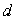 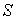 Номин.Пред.откл.ПНДПНДПВДПВДНомин.Пред.откл.Номин.Пред.откл.40,050,090,0110,0+0,5+0,5+0,9+1,02,03,03,03,5+0,5+0,6+0,6+0,63,03,04,35,2+0,6+0,6+0,9+1,0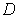 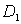 Номин.Пред.откл.Номин.Пред. откл.Номин.Пред. откл.ПНДПНДПВДПВДНомин.Пред. откл.Номин.Пред. откл.Пред. откл.50,090,0110,0+0,5+0,9+1,050,891,2111,4+0,6+0,9+1,060,0101,6121,7+0,6+0,9+1,03,03,03,5+0,6+0,6+0,63,04,35,2+0,6+0,9+1,0+0,6+0,9+1,0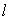 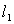 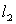 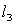 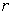 , не менее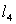 50,090,0110,04174741114143262626772,02,52,5889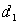 Но- мин.Пред.откл.Но- мин.Пред. откл.Но- мин.ПНДПНДПВДПВДНо- мин.Пред.откл.Но- мин.Пред. откл.Но- мин.Пред. откл.40,050,090,0110,0+0,5+0,5+0,9+1,039,549,589,4109,3-0,4-0,4-0,5-0,538,048,087,0107,03,03,03,03,5+0,6+0,6+0,6+0,63,03,04,35,2+0,6+0,6+0,9+1,015152226+5+5+8+94455, не ме- нееНо- мин.Пред.откл.Но- мин.Пред. откл.ПНДПНДПВДПВДНо- мин.Пред. откл.Но- мин.Пред. откл.40,0+0,540,6+0,5СпУп50х3253,0+0,63,0+0,750,0+0,550,6+0,5СпУп60х3253,0+0,63,0+0,790,0+0,991,0+0,7СпУп110х5453,0+0,64,3+0,9110,0+1,0111,2+0,8СпУп130х5553,5+0,65,2+1,0КС -с раструбами для соединения уплотнительным кольцом и сваркой (черт.5);Кс -с раструбом для соединения уплотнительным кольцом и гладким концом для соединения сваркой (черт.6);Рс -с раструбом для соединения гайкой и гладким концом для соединения сваркой (черт.7);СР -с раструбом для соединения сваркой и раструбом для соединения гайкой (черт.8)., не менее, для патрубков типов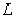 , не менее, для патрубков типов, не менее, для патрубков типов, не менее, для патрубков типовКСКсРсСРСР40,050,090,0110,0-61100105-6510011045457286-457286-457286Кк -с компенсационным раструбом и гладким концом для соединения уплотнительным кольцом (черт.9);КС -с компенсационным раструбом и раструбом для соединения сваркой (черт.10);Кс -с компенсационным раструбом и гладким концом для соединения сваркой (черт.11)., не менее, для патрубков типов, не менее, для патрубков типов, не менее, для патрубков типовКкКсКСКС50,015019717517017090,0110,0230312270261261кК -с гладким концом и раструбом для соединения уплотнительным кольцом (черт.12);сК -с гладким концом для соединения сваркой и раструбом для соединения уплотнительным кольцом (черт.13);сС -с гладким концом и раструбом для соединения сваркой (черт.14);сР -с гладким концом для соединения сваркой и раструбом для соединения гайкой (черт.15)., не менее, не менее, для патрубков типов, не менее, для патрубков типов, не менее, для патрубков типов, не менее, для патрубков типовсКсСсРкК50,090,0110,0110,040,050,050,090,034424950-1081201546182941027492104125-145152186Ук -с раструбом для присоединения в выпуску унитаза или к выпуску чугунного трапа и гладким концом для соединения уплотнительным кольцом (черт.16);УС -с раструбом для присоединения к выпуску унитаза или к выпуску чугунного трапа и раструбом для соединения сваркой (черт.17).Но- мин.Пред. откл.ПНДПНДПВДПВДПВДНомин.Пред. откл.Пред. откл.Номин.Пред. откл.50,090,0110,071112112+0,6+1,0+1,0606075501131136883,03,03,5+0,6+0,6+0,6+0,6+0,6+0,63,04,35,2+0,6+0,9+1,0УС -с раструбом для присоединения в выпуску унитаза и раструбом для соединения сваркой (черт.18);Ук -с раструбом для присоединения к выпуску унитаза и гладким концом для соединения уплотнительным кольцом (черт.19).ПНДПНДПВДПВДНомин.Пред. откл.Номин.Пред.откл.90,0110,0607511511530403,03,5+0,6+0,64,35,2+0,9+1,0Кк -с раструбом и гладким концом для соединения уплотнительным кольцом (черт.20);СК -с раструбами для соединения сваркой и уплотнительным кольцом (черт.21);СС -с раструбами для соединения сваркой (черт.22);СР -с раструбами для соединения сваркой и гайкой (черт.23).Отвод типа Кк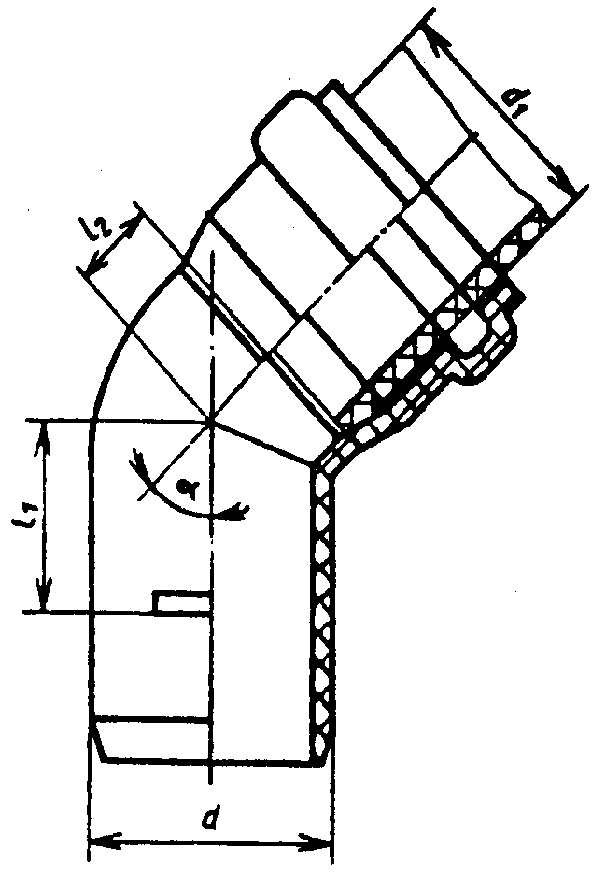 Черт.20Отвод типа СК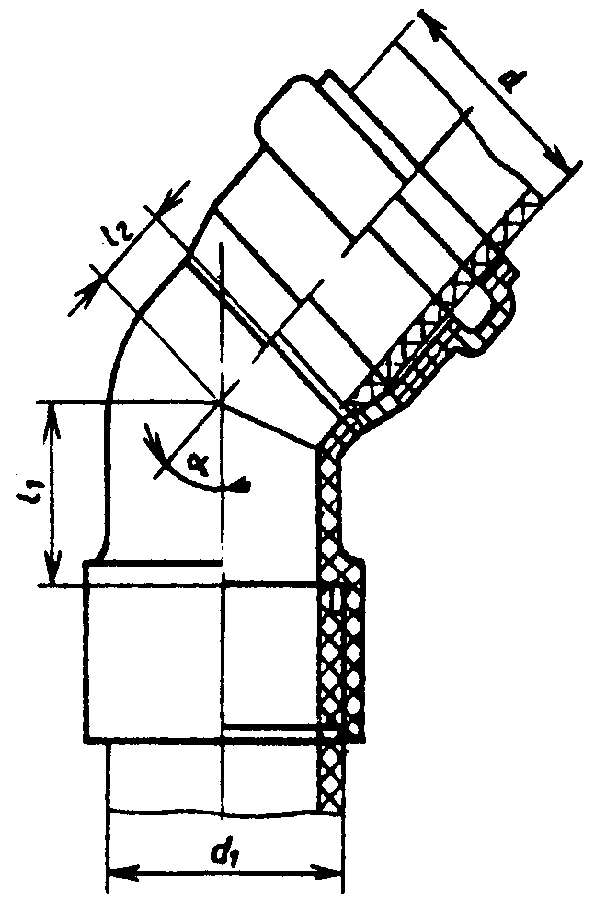 Черт.21Отвод типа СС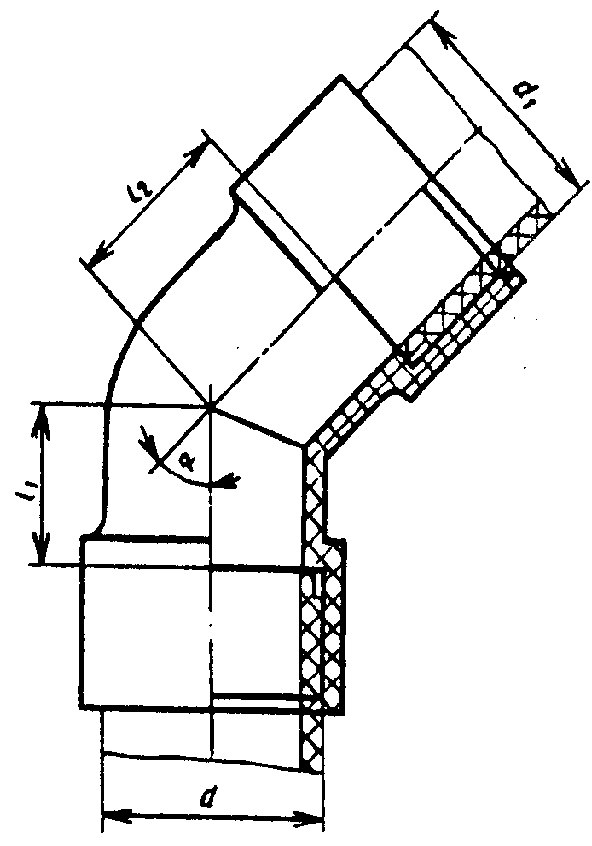 Черт.22Отвод типа СР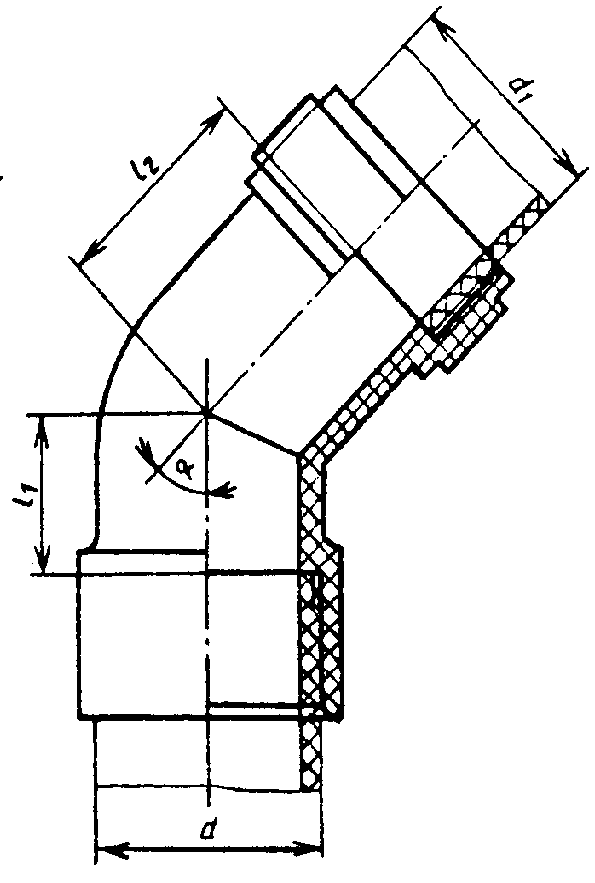 Черт.23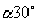 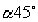 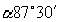 не менеене менеене менеене менеене менеене менее40,050,050,090,0110,040,040,050,090,0110,0---2224---22241417172942141717294233393973853331397385КкК -с двумя раструбами и гладким концом для соединения уплотнительными кольцами (черт.24);КкудК -с двумя раструбами и удлиненным гладким концом для соединения уплотнительными кольцами (черт.25);КудкК -с удлиненным компенсационным раструбом, гладким концом и боковым раструбом для соединения уплотнительными кольцами (черт.26);КСК -с двумя раструбами для соединения уплотнительными кольцами и раструбом для соединения сваркой (черт.27);ССК -с двумя раструбами для соединения сваркой и раструбом для соединения уплотнительным кольцом (черт.28);ССС -с тремя раструбами для соединения сваркой (черт.29);РСР -с двумя раструбами для соединения гайкой и раструбом для соединения сваркой (черт.30);ССР -с двумя раструбами для соединения сваркой и раструбом для соединения гайкой (черт.31);СкК -с раструбом для соединения сваркой, гладким концом и раструбом для соединения уплотнительным кольцом (черт.32).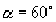 не менеене менеене менеене менеене менеене менеене менеене менеене менеене менее50,050,040,050,080709177070------333131393939-150*________________* Для тройника типа КудкК.________________* Для тройника типа КудкК.________________* Для тройника типа КудкК.________________* Для тройника типа КудкК.________________* Для тройника типа КудкК.________________* Для тройника типа КудкК.________________* Для тройника типа КудкК.________________* Для тройника типа КудкК.________________* Для тройника типа КудкК.________________* Для тройника типа КудкК.________________* Для тройника типа КудкК.________________* Для тройника типа КудкК.90,090,0110,0110,050,090,050,0110,010012011515014301437100120120145---110---50---1103963397036593485 или 58**58636870----________________** Для тройников, устанавливаемых в санитарно-технических кабинах.Примечание. Размер 50х40 указан для тройников типов ССС, РСР, ССР.________________** Для тройников, устанавливаемых в санитарно-технических кабинах.Примечание. Размер 50х40 указан для тройников типов ССС, РСР, ССР.________________** Для тройников, устанавливаемых в санитарно-технических кабинах.Примечание. Размер 50х40 указан для тройников типов ССС, РСР, ССР.________________** Для тройников, устанавливаемых в санитарно-технических кабинах.Примечание. Размер 50х40 указан для тройников типов ССС, РСР, ССР.________________** Для тройников, устанавливаемых в санитарно-технических кабинах.Примечание. Размер 50х40 указан для тройников типов ССС, РСР, ССР.________________** Для тройников, устанавливаемых в санитарно-технических кабинах.Примечание. Размер 50х40 указан для тройников типов ССС, РСР, ССР.________________** Для тройников, устанавливаемых в санитарно-технических кабинах.Примечание. Размер 50х40 указан для тройников типов ССС, РСР, ССР.________________** Для тройников, устанавливаемых в санитарно-технических кабинах.Примечание. Размер 50х40 указан для тройников типов ССС, РСР, ССР.________________** Для тройников, устанавливаемых в санитарно-технических кабинах.Примечание. Размер 50х40 указан для тройников типов ССС, РСР, ССР.________________** Для тройников, устанавливаемых в санитарно-технических кабинах.Примечание. Размер 50х40 указан для тройников типов ССС, РСР, ССР.________________** Для тройников, устанавливаемых в санитарно-технических кабинах.Примечание. Размер 50х40 указан для тройников типов ССС, РСР, ССР.________________** Для тройников, устанавливаемых в санитарно-технических кабинах.Примечание. Размер 50х40 указан для тройников типов ССС, РСР, ССР.90,0110,050,050,0103128151151150150КкКК -с тремя раструбами и гладким концом для соединения уплотнительными кольцами (черт.33);СкКК -с раструбом для соединения сваркой, двумя раструбами и гладким концом для соединения уплотнительными кольцами (черт.34);СССР -с тремя раструбами для соединения сваркой и раструбом для соединения гайкой (черт.35);СССК -с тремя раструбами для соединения сваркой и раструбом для соединения уплотнительным кольцом (черт.36);СССС -с четырьмя раструбами для соединения сваркой (черт.37).Тип изделия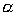 СкКК50,050,045°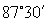 853617397039--110,0110,0705870-СССС90,090,045°12563305912563--110,0110,0708570-КкКК110,050,060°70375348866--110,0110,060°110705085 или58*11070--________________*Для крестовин, устанавливаемых в санитарно-технических кабинах.________________*Для крестовин, устанавливаемых в санитарно-технических кабинах.________________*Для крестовин, устанавливаемых в санитарно-технических кабинах.________________*Для крестовин, устанавливаемых в санитарно-технических кабинах.________________*Для крестовин, устанавливаемых в санитарно-технических кабинах.________________*Для крестовин, устанавливаемых в санитарно-технических кабинах.________________*Для крестовин, устанавливаемых в санитарно-технических кабинах.________________*Для крестовин, устанавливаемых в санитарно-технических кабинах.СССР110,050,070857066СССК110,050,070857066КкКК -с тремя раструбами и гладким концом для соединения уплотнительными кольцами (черт.38);СкКК -с двумя раструбами и гладким концом для соединения с помощью уплотнительных колец и раструбом для соединения сваркой (черт.39).КкКс (или КкКсс) -с двумя раструбами и гладким концом для соединения уплотнительными кольцами и боковым отводом (или боковыми отводами) для получения двухплоскостных крестовин (или пятериков) путем приварки патрубков, указанных в разд.3 (черт.40);СССС (или ССССС)-с тремя раструбами для соединения сваркой и боковым отводом (или двумя отводами) для получения двухплоскостных крестовин (или пятериков) путем приварки патрубков, указанных в разд.3 (черт.41).не менеене менеене менеене менее90,0110,050,050,0637059586370150150КК -с раструбами для соединения уплотнительными кольцами (черт.42);СС -с раструбами для соединения сваркой (черт.43).не менеене менее50,087590,0110,0153К -с раструбом и гладким концом для соединения уплотнительным кольцом (черт.44);С -с раструбами для соединения сваркой (черт.45).Ревизия типа К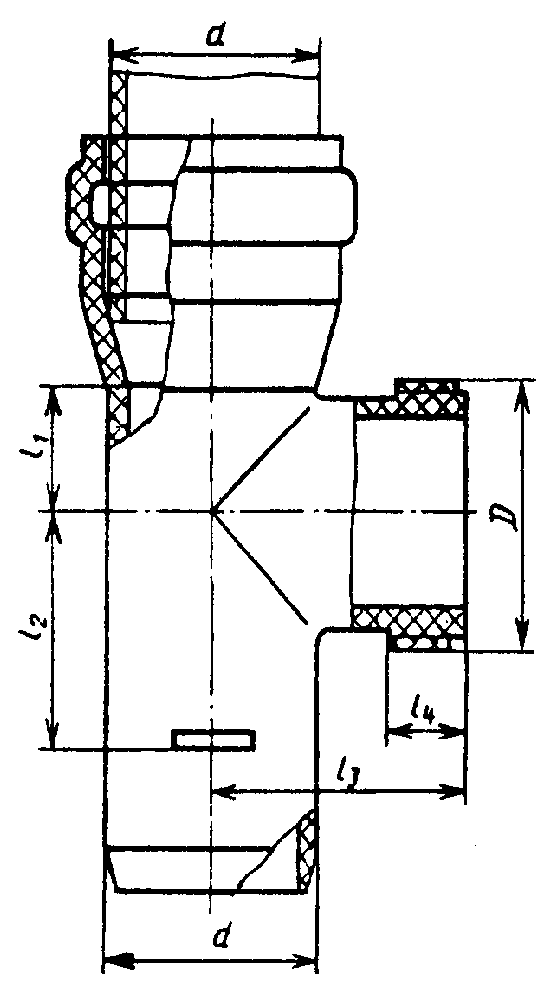 Черт.44Ревизия типа С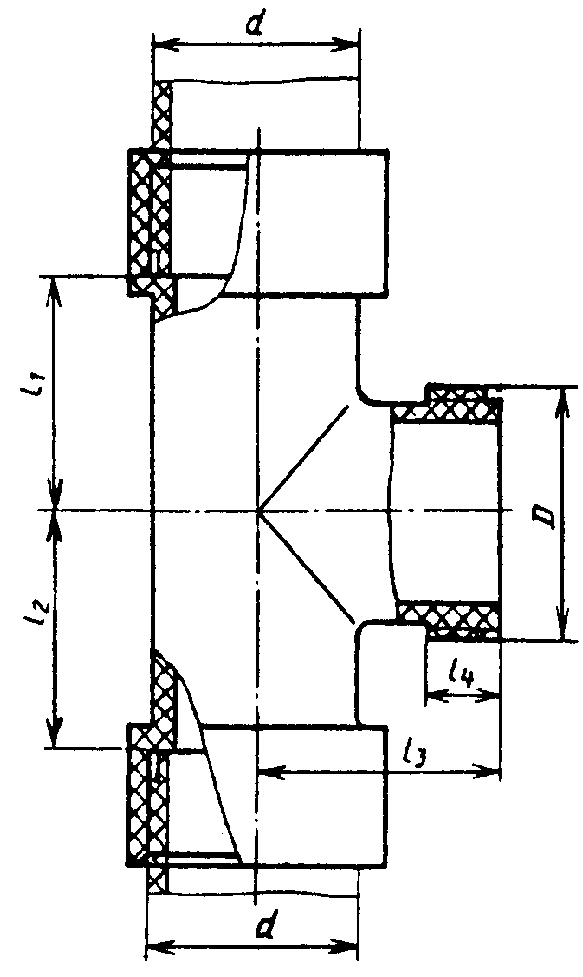 Черт.45не менеене менеене менеене менее50,090,0110,0СпУп 60х3СпУп 110х5СпУп 130х5395770397085488288152525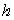 40,050,090,0110,052641061263,54,05,05,03540606040,050,090,0110,0СпУп 50х3СпУп 60х3СпУп 110х5СпУп 130х521213232, не менее40,050,090,0110,0СпУп 50х3СпУп 60х3СпУп 110х5СпУп 130х541519111121213232Номинальный диаметр трубы50,0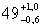 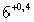 90,0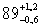 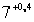 110,0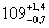 Номинальный диаметр трубыПред.откл.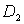 Пред.откл.40,050,090,0110,0394993112+1,0+1,0+1,4+1,44555102122-1,2-1,2-1,4-1,42233Масса 1 м труб, кгМасса 1 м труб, кгПНДПВД40,050,090,0110,00,2280,4230,7821,1170,3220,4091,0681,580Наименование изделияТипМасса фасонных частей, кгМасса фасонных частей, кгПНДПВДПатрубки50,090,0110,0------КС0,0390,100,160,040,130,2250,090,0110,0------Кс0,0350,080,140,040,120,1940,050,090,0110,0--------Рс0,0200,0250,100,160,020,0250,130,2250,090,0110,0------СР0,0260,110,160,030,160,25Патрубки компенсационные50,090,0110,0----Кк0,0980,260,390,040,400,5450,090,0110,0----Кс0,0880,220,340,090,350,5450,090,0110,0----КС0,0930,230,350,090,350,47Патрубки переходные90,0110,0110,050,050,090,0-кК0,0970,130,170,130,200,2890,0110,0110,050,050,090,0-сК0,070,090,180,080,120,2550,090,0110,0110,040,050,050,090,0-сС0,0250,050,070,100,0250,070,100,1650,090,0110,0110,040,050,050,090,0-сР0,0330,060,080,170,0330,130,170,25Патрубки приборные50,090,0110,0----Ук0,0780,200,290,0780,220,4650,090,0110,0----УС0,0610,120,150,060,130,25Отводы приборные90,0110,0---Ук0,180,400,280,6590,0110,0---УС0,200,370,310,60Отводы90,0110,090,0110,0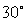 Кк0,140,220,220,3650,090,0110,050,090,0110,0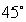 Кк0,0520,150,270,0520,240,4350,090,0110,050,090,0110,0Кк0,0650,200,320,0650,310,5290,0110,090,0110,0СК0,120,190,180,3150,050,090,0110,040,050,090,0110,0СК0,0400,0480,050,120,0400,0480,190,3750,050,090,0110,040,050,090,0110,0СК0,0490,0620,170,310,0490,0620,270,4990,0110,090,0110,0СС0,080,120,170,2040,050,090,0110,040,050,090,0110,0СС0,0210,0310,090,160,020,030,180,2640,050,090,0110,040,050,090,0110,0СС0,0350,0500,140,230,0350,0500,220,3790,0110,090,0110,0СР0,150,220,230,3550,050,090,0110,040,050,050,0110,0СР0,0310,0560,210,320,0310,0560,330,5150,050,090,0110,040,050,090,0110,0СР0,0470,0560,210,320,0470,0560,330,51Тройники50,090,090,0110,0110,050,050,090,050,0110,0КкК0,1150,230,330,340,550,1150,330,500,510,89110,0110,0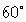 КкК0,490,7950,090,090,0110,0110,050,050,090,050,0110,0КкК0,0990,190,270,290,430,0990,270,420,430,7050,090,090,0110,0110,050,050,090,050,0110,0КСК0,1110,210,300,310,520,1110,300,600,460,83110,0110,0КСК0,460,7450,090,090,0110,0110,050,050,090,050,0110,0КСК0,0940,170,250,250,430,0940,240,380,380,2150,090,090,0110,0110,050,050,090,050,0110,0ССК0,1000,170,290,240,470,1000,240,450,370,76110,0110,0ССК0,390,6350,090,090,0110,0110,050,050,090,050,0110,0ССК0,0780,130,210,190,360,0780,180,320,290,5850,050,090,090,0110,0110,040,050,050,090,050,0110,0ССС0,0700,0850,160,230,230,390,0700,0850,220,360,340,63110,0110,0ССС0,330,5450,050,090,090,0110,0110,040,050,050,090,050,0110,0ССС0,0530,0620,110,180,170,290,0530,0620,150,270,260,4750,050,090,090,0110,0110,040,050,050,090,050,0110,0РСР0,0930,1090,240,400,330,600,0950,1090,340,570,500,96110,0110,0РСР0,520,8350,050,090,090,0110,0110,040,050,050,090,050,0110,0РСР0,0750,0830,190,320,260,480,0750,0830,270,490,390,7850,050,090,090,0110,0110,040,050,050,090,050,0110,0ССР0,0830,0990,160,330,240,500,0830,0990,220,510,360,81110,0110,0ССР0,420,6850,050,040,050,0ССР0,0600,0710,0600,07150,050,090,090,0110,0110,040,050,050,090,050,0110,0ССР0,060,0710,120,250,180,390,060,0710,170,380,270,6250,090,090,0110,0110,050,050,090,050,0110,0СкК0,1040,200,310,280,500,1040,280,480,420,81110,0110,0СкК0,440,7050,090,090,0110,0110,050,050,090,050,0110,0СкК0,0820,150,240,210,390,0820,210,370,320,6350,050,0-КудкК0,1510,15190,0110,050,050,0-КкудК0,400,570,560,85Крестовины110,0110,050,0110,0КкКК0,320,660,481,06110,0110,050,0110,0КкКК0,300,590,460,9450,050,0СкКК0,1440,14450,0110,050,0110,0СкКК0,1150,490,1150,7890,090,0СССС0,300,4690,0110,090,0110,0СССС0,210,360,330,57110,050,0СССР0,310,47110,050,0СССК0,320,48Крестовины со смещенными110,050,0-КкКК0,460,70осями отводов110,050,0-СкКК0,390,59Тройники универсальные90,0110,050,050,0-КкКс0,290,440,400,6690,0110,050,050,0-КкКсс0,290,470,410,7190,0110,050,050,0-СССС0,190,300,260,4690,0110,050,050,0-ССССС0,200,310,280,47Муфты50,090,0110,0----КК0,0530,120,210,0530,200,3450,050,090,0110,040,0----СС0,0180,0270,040,070,0180,270,060,12Ревизии50,090,0110,0----К0,0890,290,420,0890,450,6850,090,0110,0----С0,0680,210,320,0680,320,52Заглушки40,050,090,0110,0------0,0170,0270,,080,120,0170,0270,130,23Крышки50,090,0110,0-----0,0360,100,140,0360,110,14Гайки накидные40,050,090,0110,0------0,0230,0320,080,100,0230,0330,070,09